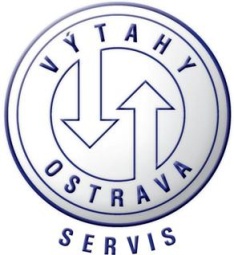 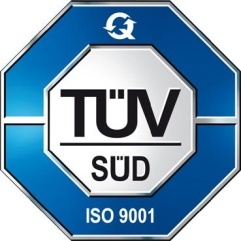 Aktualizacesmlouvy o dílo č. 2263-2016uzavřená níže uvedeného dne a roku podle ustanovení § 1746 odst. 2 a § 2586 a násl. zákona č 89/2012 Sb. Občanského zákoníku, kterou uzavírají:Zhotovitel	:	VÝTAHY  OSTRAVA SERVIS s. r.o.			Teslova 873/2			702 00  Ostrava-Přívoz	zastoupený	:	Jiřím Bokem – jednatelem společnosti	ve věcech obchodních	:	xxxxxxxxxx – obchodním zástupcem společnosti servis  	ve věcech smluvních	:	xxxxxxxxxx – ředitelem společnosti servis	ve věcech technických 	: 	xxxxxxxxxx – mistr servisu 	zapsaný	:  v obchodním rejstříku, vedeného Krajským soudem                                                           			v Ostravě oddíl C, vložka 38569	bankovní spojení	:	MONETA Money Bank, a.s. pobočka Ostrava	číslo účtu	:	xxxxxxxxxx	IČ	:	29393728	DIČ	:	CZ29393728	 telefon	:	xxxxxxxxxx	 e-mail	:	xxxxxxxxxxaObjednatel	:	Městská knihovna Orlová, příspěvková organizace 	adresa	:	Masarykova třída 1324			735 14  Orlová-Lutyně	*zastoupen	:	Ivou Suškovou – ředitelkou  	*zapsaný	:  ve veřejném rejstříku, vedeného Krajským soudem                                                           			v Ostravě, Pr. 1096	*bankovní spojení	:	ČSOB, a. s.	*číslo účtu	:	xxxxxxxxxx	*IČ	:	72050098	*DIČ	:	CZ72050098	* telefon	:	xxxxxxxxxx	* fax	:		* e-mail	:	xxxxxxxxxxS platností od (datum)                                  	: 	1. 9. 2016Odpovědný pracovník objednatele/tel. číslo 	:	Iva Sušková, tel.: xxxxxxxxxx Adresa umístění výtahů	:	Masarykova tř. 1324, Orlová-Lutyně 	Článek I.Předmět plněníTouto smlouvou se zhotovitel zavazuje provádět pro objednatele servis výtahů, jak je blíže popsáno           	v příloze č. 1, jež je nedílnou součástí této smlouvy.Objednatel se zavazuje servisní služby převzít a zaplatit za ně smluvenou cenu. Zhotovitel provádí svou činnost na základě oprávnění Institutu technické inspekce Praha pobočka 	Ostrava, ev. č. 1394/7/12 / ZZ – M,O,R,Z/E-eČlánek II.CenaCena servisní služby podle této smlouvy je stanovena dohodou smluvních stran a je uvedena v příloze 	č. 2, která je nedílnou součástí této smlouvy.Pro výpočet souhrnné ceny je rozhodující celkový počet výtahů, pro který se servis sjednává podle  	soupisu uvedeného v příloze č.  to vždy dle stavu k 10. dni kalendářního měsíce.c)   V případě opakovaného prodlení s úhradou předchozích plateb servisních prací není zhotovitel povinen provádět další sjednané úkony dle této smlouvy, a to až do doby úplné úhrady dlužných plateb. Písemné upozornění zhotovitele obdrží objednatel nejpozději do10 dnů přede dnem zastavení servisních prací. Zhotovitel nepřejímá žádnou odpovědnost za škody, které vzniknou objednateli nebo třetí osobě v důsledku zastavení servisních prací zhotovitele dle této smlouvy.Článek III.Doba plněníTato smlouva se uzavírá na dobu neurčitou s účinností od 1. 9. 2016, nebo počínaje dnem jejího podpisu oběma účastníky. Smlouvu  lze ukončit buď dohodou smluvních stran popřípadě výpovědí jedné smluvní strany, která musí být doručena druhému účastníkovi smlouvy nejpozději 3 měsíce předem dle článku IX, 2. b). Smlouvu lze vypovědět okamžitě dle článku IX, ), b), c), ). Výpovědní lhůta začíná běžet  prvního dne následujícího měsíce po měsíci, v němž byla doručena. Výpovědní důvody jsou blíže specifikovány ve článku IX.Článek IV.Místo plněníMístem plnění jsou výtahy uvedené v příloze č. 2.Článek V.Odpovědnost za vadyZhotovitel poskytuje  záruku za jakost díla podle ust.§2619 zákona č.89/2012Sb. po dobu 6 měsíců od  jeho provedení . Zhotovitel se zavazuje, že dílo bude nejméně po dobu šesti měsíců způsobilé pro použití ke sjednanému účelu a zachová si po tuto dobu smluvené vlastnosti, tj. plnou funkčnost opravovaných a vyměňovaných částí.Objednatel má právo na bezplatné odstranění vad, které písemně vytkl zhotoviteli v průběhu záruční doby, tj. do šesti měsíců od převzetí díla. Dále má objednatel právo na úhradu prokazatelně uhrazených sankcí udělených objednateli ze Strany státního odborného dozoru vzniklých mu v důsledku porušení smluvních, nebo zákonných povinností zhotovitelem. Článek VI.Platební podmínkyObjednatel se zavazuje:Převzít a zaplatit zhotoviteli cenu díla (paušální částku) ve výši dle přílohy č. 2 této smlouvy, která bude fakturována v druhém měsíci čtvrtletí za dané čtvrtletí a to v dohodnuté lhůtě 14 dnů ode dne, kdy obdržel vyúčtování zhotovitele označené jako faktura, které bude mít náležitosti daňového dokladu. Ve faktuře se uvádí počet výtahů ke dni fakturace a poskytnuté slevy z ceny. Dnem fakturace dochází ke zdanitelnému plnění. Zaplatit zhotoviteli cenu díla (mimopaušální částku)  po provedení díla a řádném splnění smluvního      	závazku a to v dohodnuté lhůtě 14 dnů po obdržení jednotlivých vyúčtování zhotovitele. Podkladem pro zaplacení ceny díla je vyúčtování označené jako faktura, které bude mít náležitosti daňového dokladu. Celková cena prováděných prací dle bodu b) podle této smlouvy bude fakturována po provedení prací na základě objednatelem potvrzeného pracovního příkazu, nebo montážního listu.Článek VII.Smluvní pokutyÚrok z prodlení za neuhrazenou fakturu může činit 0,01% z dlužné částky za každý den prodlení. Pokud zhotovitel nesplní svůj závazek včas a řádně, tj. zejména ve lhůtě stanovené touto smlouvou, vzniká objednateli nárok na slevu z ceny ve výši 20% dohodnutého měsíčního paušálu, týkající se předmětného výtahu. V tomto případě však podle ust. § 2050 zákona č.89/2012 Sb. Objednateli nevzniká nárok na náhradu škody vzniklé z porušení povinnosti, ke které se tato smluvní pokuta vztahuje.Článek VIII.Jiná ujednáníObjednatel se zavazuje:- zajistit přístup pracovníkům zhotovitele k zařízením souvisejícím s provozem výtahů. Není-li ze strany objednatele splněna tato povinnost, není zhotovitel povinen plnit své povinnosti vyplývající z této smlouvy.Článek IX.Výpovědní důvody1. Ze strany zhotovitele: V případě, že zjistí zásahy jiných osob na servisovaném výtahu (odborné cizí zásahy a p.). Zjistí-li, že došlo ke změně účelu a způsobu používání výtahu.Zjistí-li při provádění servisu výtahu nutnost provedení prací bezpečnostního charakteru,       	jejichž provedení objednatel odmítne.2. Ze strany objednatele: V případě zjištění nedodržování podmínek této smlouvy, které by bránily bezpečnému provozu 	výtahu.Bez udání důvodů.Článek X.Závěrečná ustanoveníTato smlouva vzniká,  dohodnou-li se obě  smluvní strany na jejím obsahu a potvrdí-li ji svými podpisy oprávněni zástupci obou smluvních stran.. Změny nebo doplňky k této smlouvě mohou být činěny pouze v písemné formě, to pod sankcí jejich neplatnosti.Tato smlouva je vyhotovena ve dvou stejnopisech, z nichž každý má platnost jako originál. Jeden stejnopis obdrží objednatel a druhý zhotovitel. Smluvní strany se dohodly, že text této smlouvy je jejich  obchodním tajemstvím a s jejím obsahem nebudou seznamovat třetí strany.Objednatel stvrzuje podpisem této Smlouvy o dílo, že předmětem plnění  je poskytnutí vymezených stavebních a montážních prací pro jeho ekonomickou činnost. Tím mu jako  plátci DPH ke dni uskutečnění zdanitelného plnění vzniká povinnost přiznat a zaplatit DPH, a to v rámci režimu přenesené daňové povinnosti dle § 92a a § 92e zákona č. 235/2004 Sb. o DPH. V případě, že v průběhu trvání smlouvy od jejího podpisu po uskutečnění zdanitelného plnění pozbude objednatel status plátce DPH, oznámí to neprodleně písemně zhotoviteli.Toto ustanovení PLATÍ / NEPLATÍ. Fakturace zhotovitele bude probíhat dle písemného vyjádření objednatele  V Orlové dne 19. 08. 2016	   							V Ostravě dne 19. 08. 2016	--------------------------------------						--------------------------------------		objednatel								      zhotovitelPříloha č. 1 smlouvy č. 2263-2016Servis výtahůPravidelná a preventivní údržbaÚdržba je prováděna vyškolenými servisními techniky respektujícími platné vyhlášky, technické normy            a technické požadavky výrobců výtahů jako technického zařízení.Údržba výtahu je prováděna dle plánu pro údržbu a zahrnuje:  (příloha č.3)Mazání dle mazacího plánu vydaného výrobcem.Doplnění oleje do převodovky (doplnění oleje do hydraulického agregátu). U bezpřevodového stroje promazání maznic.Soustavu preventivní činnosti a kontrol dílů výtahů: výtahový stroj (motor, převodovka, brzda), hydraulický agregát, kladky, vyvažovací závaží, vodítka, nosné orgány, omezovač rychlosti, rozvaděč, hlavní a koncové vypínače, spínače a přepínače, šachetní a kabinové dveře, ovladačové tlačítkové kombinace.Použitý materiál bude účtovánPeriodické odborné prohlídky Budou prováděny v termínech dle současně platných ČSN.3.	Odstraňování běžných provozních poruchOdstraňování běžných provozních poruch bude prováděno v rámci paušální ceny. Odstraněním běžné provozní poruchy se považuje zprovoznění výtahu po seřízení, opravě nebo výměně dílu, který poruchu způsobil. Použitý materiál bude účtován. Zahájení opravy garantujeme do 4 hodin po nahlášení v pracovní dny od 7:00 do 15:00 hod.V ostatní dobu a dny nejpozději do 24 hodin od nahlášení.Vyproštění osob garantujeme do 1 hodiny po nahlášení. Provozujeme 24hodinovou pohotovostní službu.         Závady způsobené vandalismem budou účtovány v plné výši včetně materiálu.4.	Provozní prohlídkyČinnost dozorce výtahu bude prováděna dle současně platných ČSN (pokud je uvedeno v příloze č. 2)5.	Paušální cena      Paušální cena zahrnuje činnosti pod bodem č. 1, 2, 3.Rozsah prací nad paušální cenu:	a)	Opravy výtahu, vyproštění nákladu z výtahu v mimopracovní době od 15:00 do 7:00 hod...	xxx,- Kč / hod. / pracovníka.b)	Opravy výtahu, vyproštění nákladu z výtahu v soboty, neděle a svátky.……………...........    	xxx,- Kč / hod. / pracovníka 	c)	Opravy výtahu po násilném poškození…….……...…………....................................	xxx,- Kč / hod. / pracovníka	d)	K těmto zásahům účtujeme cestovní náklady………………......................................................dle současně platných Fakturace prací dle bodu 5a-5d bude provedena na podkladě montážního listu potvrzeného zástupcem objednatele. Ceny jsou uvedeny bez DPH.6.	Vedlejší službyBudou prováděny na základě objednávky objednatele a jedná se o tyto práce:-	úpravy  které ke zvýšení bezpečnosti nařídí Inspektorát bezpečnosti práceprovedení modernizací a rekonstrukcíopravy a převíjení el. motorůdílenské prácevýroba a montáž kesonůpřetáčení a výměna trakcívýměna nosných orgánůčistění výtahových šachet a prohlubnívýměna náplně hydraulického agregátuel.revize přívodůrevize hasících přístrojůzednické prácesklenářské prácenatěračské prácedozor při provádění prací na výtahu(čištění skel, zednické práce a pod., prováděných objednatelem)zajištění předepsaného osvětlení strojoven, šachet výtahů a přístupových cestodstraňování poruch a oprav způsobených úmyslně nebo neodbornou manipulacíodstraňování poruch mimo dobu uvedenou v bodě č. 3, přílohy č. 1vyprošťování osobprovádění odborných zkoušek a zajištění inspekčních prohlídekprovádění podstatných změn a odstraňování zjištěných rizikškolení řidičů, obsluhy, vyprošťovačů a dozorců výtahů     Fakturace prací dle bodu č. 6 bude prováděna smluvní cenou po dohodě s objednatelem.POZNÁMKA: Zhotovitel zajistí sledování termínů provádění odborných zkoušek a inspekčních prohlídek (formou zápisu do protokolu z odborné prohlídky, resp. zkoušky) , jejich realizace bude provedena na základě zvláštní objednávky objednatele, nebo schváleného montážního listu.7.	Adresa a číslo telefonu pro hlášení poruch:VÝTAHY OSTRAVA SERVIS s. r.o., Teslova 2 702 00 Ostrava-PřívozxxxxxxxxxPOZNÁMKA: Při hlášení poruchy na tel. číslo havarijní služby nutno současně toto zahlásit na   dispečink, resp. záznamník tel. č. xxxxxxxxxx8.   Odpovědný zástupce provozovatele: Iva Sušková – tel.: xxxxxxxxxV Orlové dne 19. 08. 2016					          V Ostravě dne 19. 08. 2016	--------------------------------------						--------------------------------------		objednatel								      zhotovitelPříloha č. 2 smlouvy č. 2263-2016Seznam výtahů a jejich paušální cena:Cena je stanovena měsíčně bez DPH, které bude účtováno dle platných předpisů.V ceně není obsažena činnost dozorce výtahu. V Orlové dne 19. 08. 2016							V Ostravě dne 19. 08. 2016	--------------------------------------						--------------------------------------		objednatel								      zhotovitelPříloha č. 3 smlouvy č. 2263-2016Plán kontrol a preventivní údržbyDále dle návodu na obsluhu a údržbu vydaného výrobcem a příslušných ČSNpoř. čísloVýrobníčísloumístění výtahutypnosnost v kgpočet stanicrok výrobycena za měsíc v Kč1.3613Masarykova tř. 1324, Orlová-LutyněIOTAB63042005xxx,-2.3614Masarykova tř. 1324, Orlová-LutyněIOTAB45042005xxx,-Část výtahuKontrola. zda jsou všechny díly ve funkčním stavu a preventivní údržba – četnostU výtahů s dopravou osobStrojovna a prostor pro kladky- přístup, žebřík, poklopy, dveře a ohrazeníKaždé 3 měsíce- osvětlení, větrání, hasící přístroj, montážní lampaKaždé 3 měsíce- vybavení - tabulky, návody, příslušenstvíKaždé 3 měsíce- pohon výtahu ( výtahový stroj, hydraulický agregát )Každé 3 měsíce- koncový vypínačKaždé 3 měsíce- výtahový rozváděčKaždé 3 měsíce- omezovač rychlostiKaždé 3 měsíce- převáděcí kladkyKaždé 3 měsíce- nosné prostředkyKaždé 3 měsíce- lano omezovače rychlostiKaždé 3 měsíce- dorozumívací zařízeníKaždé 3 měsíce- elektrická instalaceKaždé 3 měsíceVýtahová šachtaKaždé 3 měsíce- vybavení nástupišť/nákladišťKaždé 3 měsíce- ohrazení šachtyKaždé 3 měsíce- vodítka, kotvy Každé 3 měsíce- nárazníkyKaždé 3 měsíce- elektrická instalace šachtyKaždé 3 měsíce- vyvažovací závaží, upevnění nosných prostředků, vodící čelisti,   zachycovače, vodící kladkyKaždé 3 měsíce- vyvažovací(kompenzační prostředky)Každé 3 měsíce- závěsné kabelyKaždé 3 měsíce- zařízení pro zastavování klece ve stanicíchKaždé 3 měsíce- hydraulický válecKaždé 3 měsíce- přístup do prohlubněKaždé 3 měsíce- napínací zařízení lana ORKaždé 3 měsíce- bezpečnostní lankoKaždé 3 měsíce- bezpečnostní a ovládací spínačeKaždé 3 měsíceKlec- osvětleníKaždé 3 měsíce- ovládačeKaždé 3 měsíce- nouzová signalizaceKaždé 3 měsíce- dorozumívací zařízeníKaždé 3 měsíce- tabulky, návody, výrobní štítekKaždé 3 měsíce- dveře klece, pohon, spínačeKaždé 3 měsíce- bezpečnostní clona, bezpečnostní práhKaždé 3 měsíce- podlaha (spínače)Každé 3 měsíce- stěny, stropKaždé 3 měsíce- hlídač lan, upevnění nosných prostředků, vodící čelisti, zachycovačeKaždé 3 měsíce- vážící zařízeníKaždé 3 měsíce- odkláněcí a převáděcí kladkyKaždé 3 měsíce- upevnění vyvažovacích (kompenzačních) prostředkůKaždé 3 měsíce- upevnění závěsných kabelůKaždé 3 měsíce- bezpečnostní  a ovládací spínačeKaždé 3 měsíce- revizní jízdaKaždé 3 měsíce- systém zastavování ve stanicíchKaždé 3 měsíceŠachetní dveře- funkce šachetních prvkůKaždé 3 měsíce- funkce dveřních mechanismů a pohonůKaždé 3 měsíce- zavírače, dovíračeKaždé 3 měsíce- nouzové otevíráníKaždé 3 měsíceNástupiště- ovládačeKaždé 3 měsíce- signalizaceKaždé 3 měsíce- návodyKaždé 3 měsíce